Carer's Guide- How to access PrescQIPP Care Homes Training Packages part 1&2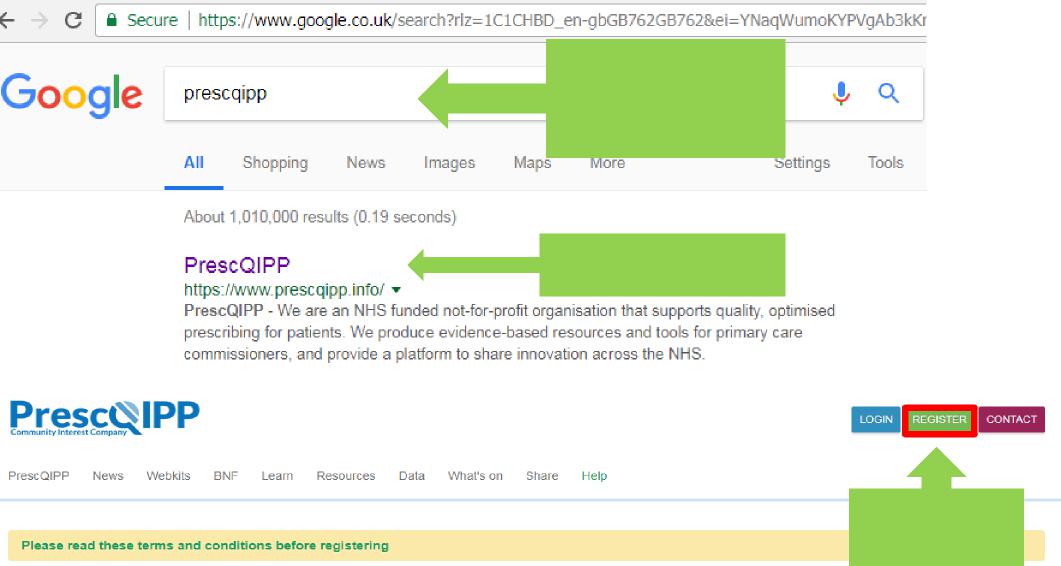 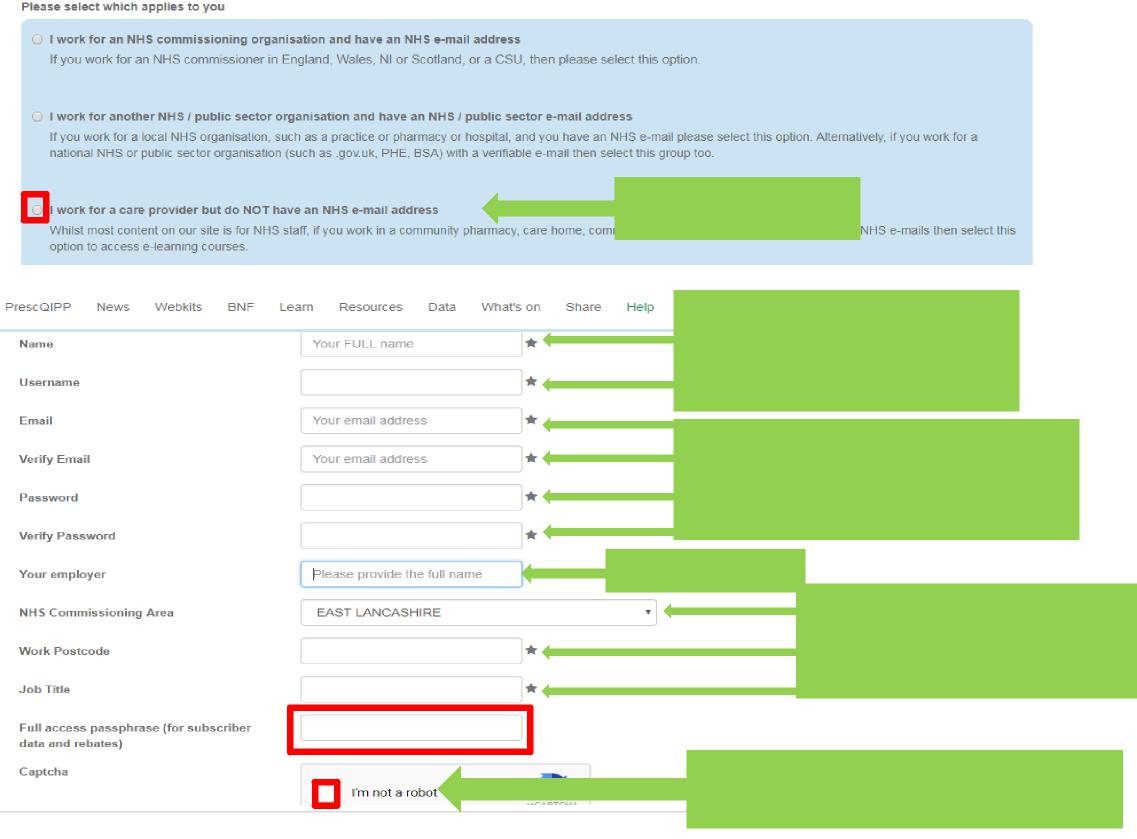 Part 1 – Registration.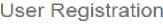 Carer's Guide- How to access PrescQIPP Care Homes Training Packages part 1&2 Part 2 – Log in guide. Once logged in, select the following: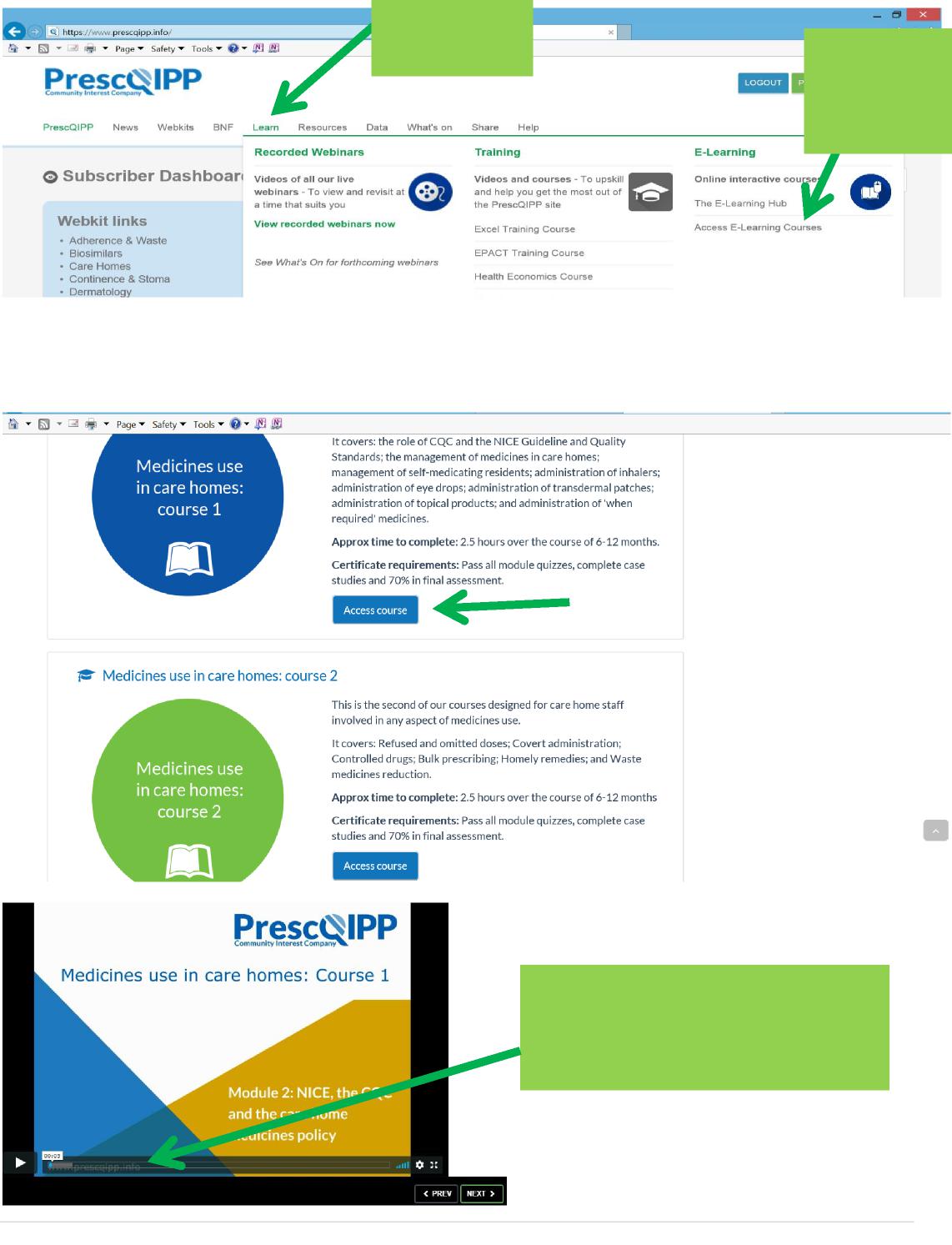 